IEEE P802.11
Wireless LANsCIDsDiscussionThe CIDs apply to the following places in the draft:CID 10391: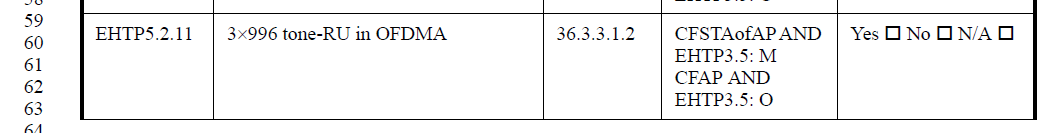 This is editorial and proposed resolution is accepted.CID 11226: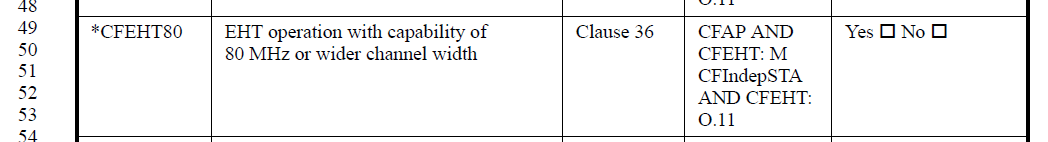 As currently written, this states that 80 MHz is mandatory if the device is an AP and it supports EHT. In reality, 80 MHz is not required when operating in 2.4 GHz, only in 5 GHz and 6 GHz.To correctly capture this, the proposed resolution is to make the following changes to the Table on page 817 of D2.1: LB266 Annex B CIDsLB266 Annex B CIDsLB266 Annex B CIDsLB266 Annex B CIDsLB266 Annex B CIDsDate:  2022-08-23Date:  2022-08-23Date:  2022-08-23Date:  2022-08-23Date:  2022-08-23Author(s):Author(s):Author(s):Author(s):Author(s):NameAffiliationAddressPhoneemailSigurd SchelstraeteMaxLinearsschelstraete@maxlinear.comCIDClause NumberPageCommentProposed ChangeProposed Resolution10391AnnexB811.60should be "... tone RU" instead of "... tone-RU"Change "... tone-RU" into "... tone RU"Accepted11226B.4.3805.4980 MHz support is not required for 2.4 GHz.Make CFEHT80 be conditional mandatory on CFEHT5G or CFEHT6G.RevisedAgree in principle with commenter.
Editor’s instruction: apply changes as proposed in *CFEHT80EHT operation with capability of 
80 MHz or wider channel widthClause 36CFAP AND CFEHT AND CFEHT5G: MCFAP AND CFEHT AND CFEHT6G: MCFIndepSTA AND CFEHT: O.11Yes ☐ No ☐